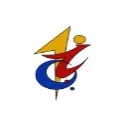 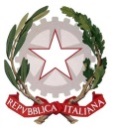 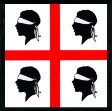 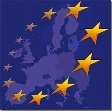 ISTITUTO COMPRENSIVO  n.1 -  PORTO TORRES                       SCUOLA DELL’INFANZIA - SCUOLA PRIMARIA – SCUOLA SECONDARIA 1° GRADOTel. 079/501283 - Fax 079/501001 -  e-mail: ssic841007@istruzione.it       PEC:    ssic841007@pec.istruzione.itDICHIARAZIONE CORSI FORMAZIONE SULLA SICUREZZAIl/La sottoscritt__ ___________________________________________ nato/a a ______________ il _____________, in servizio nell’a.s. 2015/16 presso codesto Istituto in qualità di:DocenteATADichiara di aver conseguito le seguenti competenze:PRIMO SOCCORSO a.s._________;ANTINCENDIO a.s.____________.Porto Torres,_____________ firma per esteso_______________________